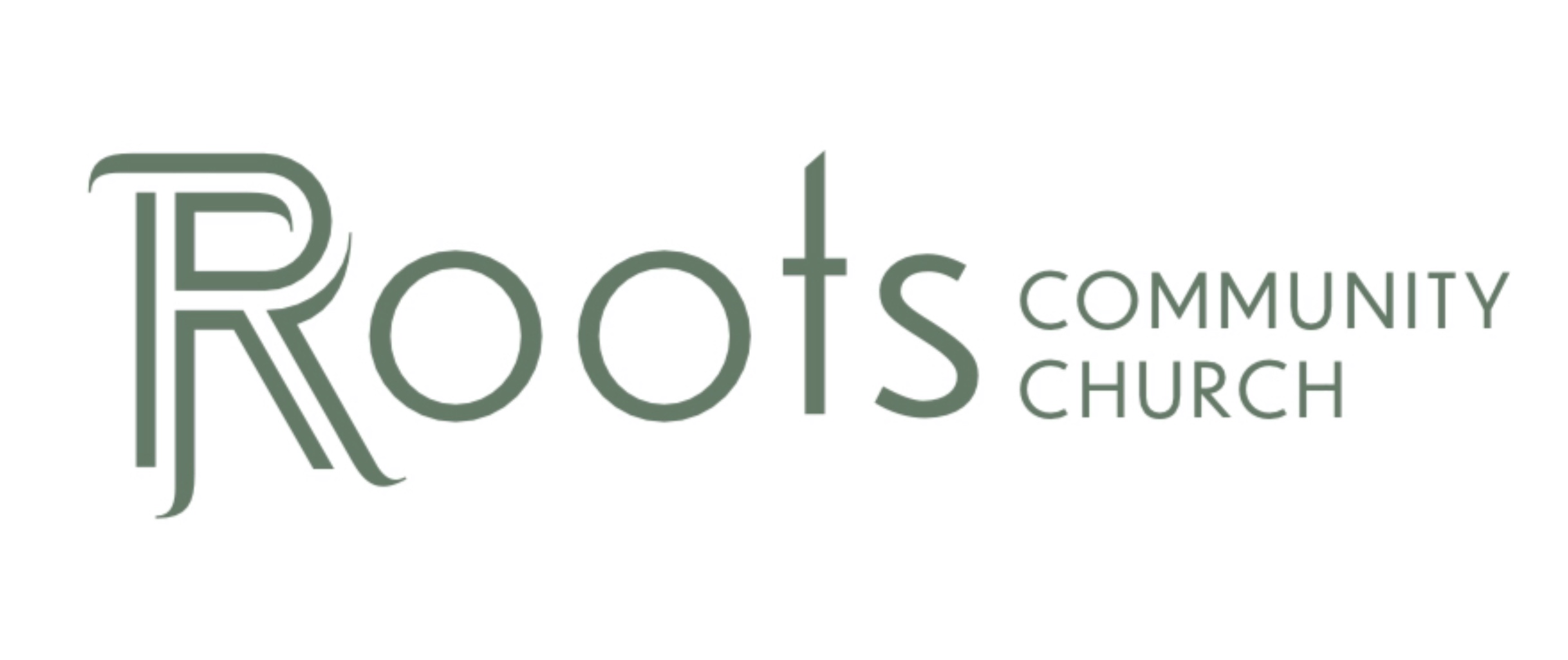 RCC Phoenix – 10.10.21 – Fortune Cookie Series (Week 3)________ My People2 Chronicles 7:14 NKJV“and My people who are called by My name humble themselves, and pray and seek My face, and turn from their wicked ways, then I will hear from heaven, and I will forgive their sin and will heal their land.”Just the gold and silver used for the temple would be the equivalent of more than _________ ________________ dollars today.In this chapter, the temple is dedicated to God and Solomon prays to the Lord in front of the entire nation of Israel:2 Chronicles 6:19-31 NASB“Yet have regard to the prayer of Your servant and to his supplication, O Lord my God, to listen to the cry and to the prayer which Your servant prays before You; that Your eye may be open toward this house day and night, toward the place of which You have said that You would put Your name there, to listen to the prayer which Your servant shall pray toward this place. Listen to the supplications of Your servant and of Your people Israel when they pray toward this place; hear from Your dwelling place, from heaven; hear and forgive. If a man sins against his neighbor and is made to take an oath, and he comes and takes an oath before Your altar in this house, then hear from heaven and act and judge Your servants, punishing the wicked by bringing his way on his own head and justifying the righteous by giving him according to his righteousness. If Your people Israel are defeated before an enemy because they have sinned against You, and they return to You and confess Your name, and pray and make supplication before You in this house, then hear from heaven and forgive the sin of Your people Israel, and bring them back to the land which You have given to them and to their fathers. When the heavens are shut up and there is no rain because they have sinned against You, and they pray toward this place and confess Your name, and turn from their sin when You afflict them; then hear in heaven and forgive the sin of Your servants and Your people Israel, indeed, teach them the good way in which they should walk. And send rain on Your land which You have given to Your people for an inheritance. If there is famine in the land, if there is pestilence, if there is blight or mildew, if there is locust or grasshopper, if their enemies besiege them in the land of their cities, whatever plague or whatever sickness there is, whatever prayer or supplication is made by any man or by all Your people Israel, each knowing his own affliction and his own pain, and spreading his hands toward this house, then hear from heaven Your dwelling place, and forgive, and render to each according to all his ways, whose heart You know for You alone know the hearts of the sons of men, that they may fear You, to walk in Your ways as long as they live in the land which You have given to our fathers.”Then in Chapter 7, the Lord accepts the temple and responds to Solomon’s prayer:2 Chronicles 7:12-15 NASB“Then the Lord appeared to Solomon at night and said to him, “I have heard your prayer and have chosen this place for Myself as a house of sacrifice. If I shut up the heavens so that there is no rain, or if I command the locust to devour the land, or if I send a plague among My people, and My people who are called by My name humble themselves, and pray and seek My face, and turn from their wicked ways, then I will hear from heaven, and I will forgive their sin and will heal their land. Now My eyes will be open and My ears attentive to the prayer offered in this place.”Who is God speaking to in this passage? ________________Who is God speaking of in this passage? ________________The original context of this Scripture is God answering Solomon’s specific prayer regarding the future ________ and ________________ of Israel. This Scripture is often “fortune-cookied” by applying it to ________________.Are we supposed to pray for our nation? Yes!Are we supposed to work for the protection and effectiveness? Yes!1 Timothy 2 – Pray for leaders in governmentActs 17 – God created the borders of nationsJob 12 – God controls the lifespan of the nationsGod orchestrates the rise and fall of nations based on fulfilling His purpose.  RowSolomon’s ________________God’s ________________A6:19 “Have regard to the prayer of Your servant, O Lord My God, to listen to the cry and to the prayer which Your servant prays before You.”7:12 “Then the Lord appeared to Solomon at night and said to him, ‘I have heard your prayer…’”B6:26 “…when the heavens are shut up and there is no rain because they have sinned against You…”7:13 “If I shut up the heavens so that there is no rain…”C6:28 “…if there is locust or grasshopper…”7:13 “…if I command the locust to devour the land…”D6:28 “…if there is pestilence…”7:13 “…or if I send pestilence among My people…”E6:24, 26 “…and if Your people, Israel…pray toward this place and confess Your name and turn from their sin when You afflict them…”
6:25 “…then hear You from Heaven and forgive the sin of Your people Israel…”7:14 “…and My people who are called by My name humble themselves and pray, and seek My face and turn from their wicked ways…”
7:14 “…then I will hear from Heaven, will forgive their sin…”F6:25 “…bring them back to the land which You have given to them and to their fathers…”6:27 “…send rain upon the land…”7:14 “…and will heal their land.”